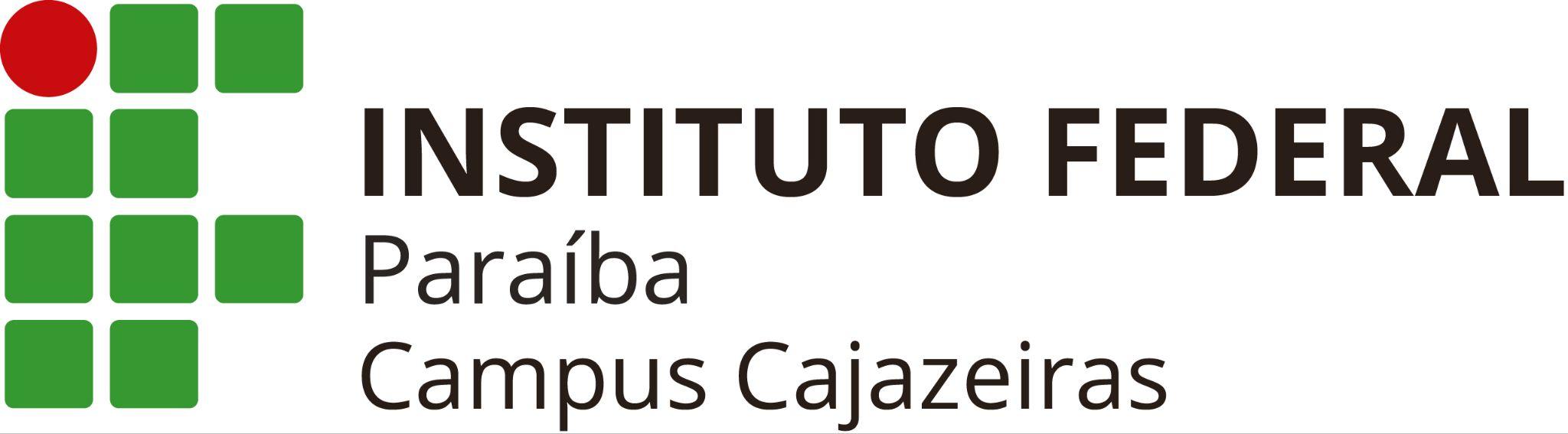 COORDENAÇÃO DE ESTÁGIOS E RELAÇÕES EMPRESARIAIS TERMO ADITIVO DE ESTÁGIOINSTITUIÇÃO DE ENSINORAZÃO SOCIAL: Instituto Federal de Educação, Ciência e Tecnologia da Paraíba – IFPB CNPJ: 10.783.898/0005-07                                               	E-MAIL: cere.cz@ifpb.edu.br ENDEREÇO: Rua José Antônio da Silva, 300                   BAIRRO: Jardim OásisCEP: 58900-000         CIDADE: Cajazeiras                    	UF: PB       FONE: (83) 3531-4115REPRESENTADA POR: Vivianne R. Duarte 		CARGO: Coordenadora de Estágio - Campus Cajazeiras CONCEDENTERAZÃO SOCIAL:       CNPJ:      			                                            		E-MAIL:      ENDEREÇO:      						BAIRRO:      CEP:      	CIDADE:      					UF:          FONE: (  )     REPRESENTADA POR:      					CARGO:       SUPERVISOR:      						CARGO:      EMAIL DO SUPERVISOR:      			 ESTAGIÁRIO (A)ESTUDANTE:       MATRÍCULA:       REGULARMENTE MATRICULADO(A) NO CURSO:      SOB ORIENTAÇÃO DO  PROFESSOR:      RESOLVEM FIRMAR O PRESENTE ADITIVO AO TERMO DE COMPROMISSO DE ESTÁGIO ☐OBRIGATÓRIO ☐NÃO OBRIGATÓRIO, REGISTRADO SOB O NUMERO      /     , MEDIANTE AS SEGUINTES CONDIÇÕES:CLAÚSULA PRIMEIRA – DO OBJETOO presente aditivo tem como objetivo(s): 	☐ Prorrogar o término do estágio para   /     /    . 					☐ Transformar o Estágio para OBRIGATÓRIO a partir de   /     /    .					☐ Outros:      .CLAÚSULA SEGUNDA – DA MANUTENÇÃO DAS DEMAIS CLAÚSULAS Permanecem inalteradas as demais cláusulas do Termo de Compromisso original, do qual este aditivo passa a fazer parte integrante. E por estarem assim, juntos e acordados, firmam o presente ADITIVO AO TERMO DE COMPROMISSO DE ESTÁGIO, em 03 (três) vias de igual teor de forma para que produzam seus efeitos legais.______________________________________                                           _______________________________________           INSTITUIÇÃO DE ENSINO/CARIMBO                                                                EMPRESA CONCEDENTE/CARIMBO                                                              _________________________________________                                                                                                    ALUNO(A)  